Report of Online Workshop onE-Waste Management: Reduce, Repair, Refurbish, Recycle & ReuseDate: 11-08-2021 Issue Addressed: Environment consciousnessDepartment of Computer Science, Electronics and Physics in collaboration with Parent Teacher Association (PTA) organized online Workshop on “E-Waste Management: Reduce, Repair, Refurbish, Recycle & Reuse”  on dated 11-08-2021 at 11:00am. Resource persons of this workshop were Dr. Y. S. Tamgadge,  (HOD, Physics; Mahatma Fule Mahavidyalaya, Warud) and Mr. R. G. Chavan (HOD, Electronics; Shri R.L.T. College, Akola). It was conducted on online platform through Google Meet and also provided YouTube link:	https://youtu.be/vQhiVK6EaZ4This workshop was organized for making awareness in students and their parents about E-Waste and its Managements.  Topic was very ellaboratively explained in English and local language Marathi by both resource persons. Mr. Sanjay Ingle, Authorized e-waste dismantler gave best wishes to this innovative workshop. Mr. Shailesh Jaiswal Asst. Professor, Department of Physics gave idea about future Electronic waste collection program of College. The Principal Dr. V. D. Nanoty, Chairperson and inaugurator of the program addressed participants. Workshop was conducted by Dr. Archana S. Sawarkar, Associate Professor in Zoology and convener of workshop.  Mr. Ram B. Ghayalkar, Asst. Professor, Department of Computer Science, Coordinator of the Workshop proposed Vote of Thanks. More than 300 students and parents get benefited by this workshop.Recorded YouTube Link:https://youtu.be/vQhiVK6EaZ4Registration Link: https://forms.gle/2TFkhxijtFJiRpvc8Feedback form link: https://forms.gle/tmvhmJyY94XrvZ6c8Dr. Archana S. Sawarkar 		Mr. Ram B. Ghayalkar		Convener                                       Coordinator 			Dr. R.L. Rahatgaonkar                           Dr. V. D. NanotyIQAC Coordinator                              PrincipalSome Pictures while session:Some Pictures while session: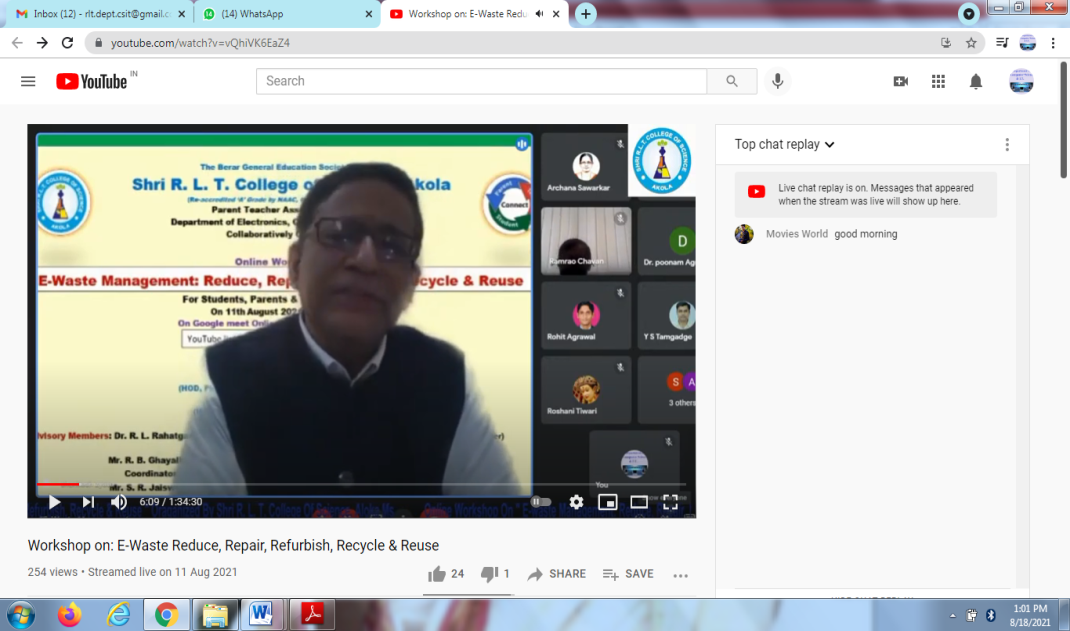 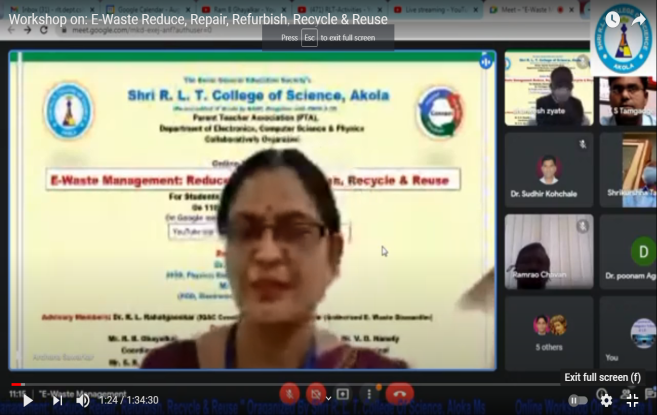 Inaugural speech by Principal Dr. V. D. Nanoty sirConduction of Programme byDr. Archana S. Sawarkar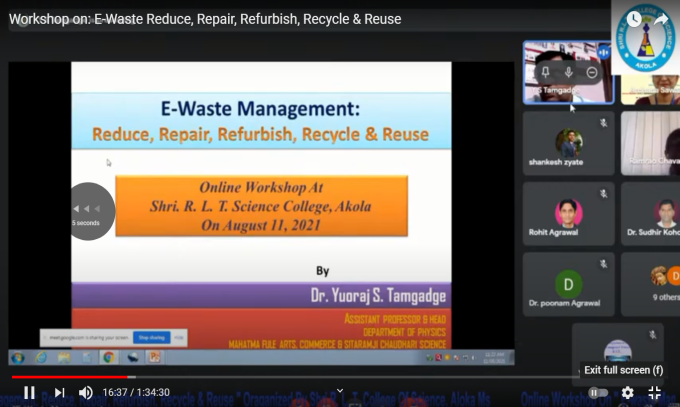 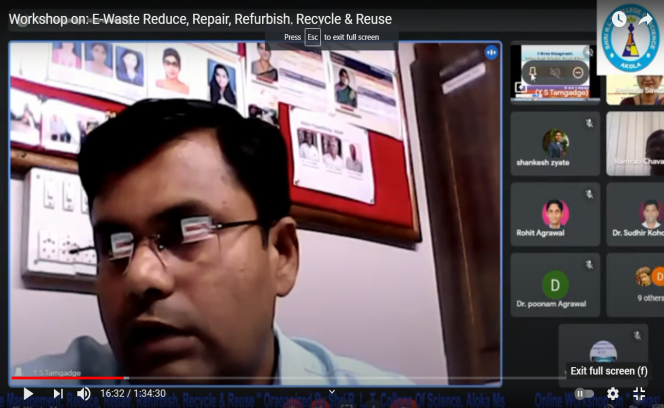 Guidance by Dr. Y. S. Tamgadge on topic “E-Waste Management: Reduce, Repair, Refurbish, Recycle & Reuse”Guidance by Dr. Y. S. Tamgadge on topic “E-Waste Management: Reduce, Repair, Refurbish, Recycle & Reuse”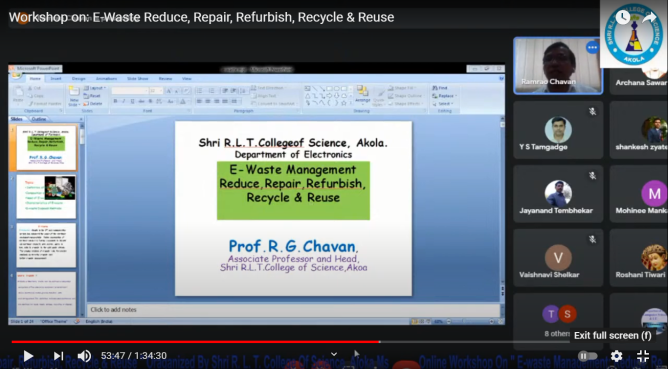 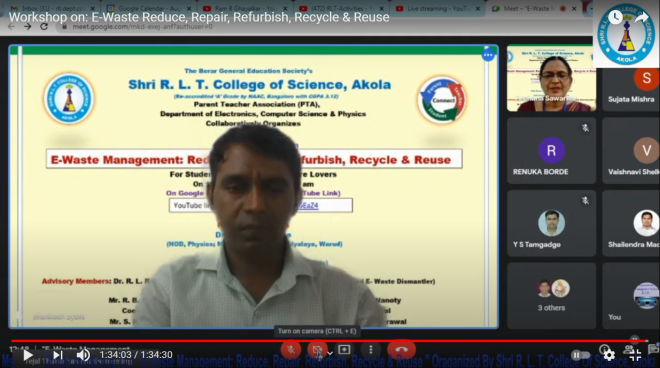 Guidance by Mr. R. G. Chavanon topic “E-Waste Management”Vote of Thanks by Mr. Ram B. Ghayalkar